Genetically Engineered Fish					Name__________________Part A: Obtain two coins from the front table.  One coin will represent the mother while the other coin will represent the father.  As you can see in the chart the parents are heterozygous for each and every trait.  Flip the coin for each parent for each trait.  If the coin lands ‘heads’ up this will represent the first (dominant) allele while ‘tails’ up will represent the second (recessive) allele.  Record your results by circling the letter in the chart.  When finished, record the genotype in the next column and the phenotype in the last column.Gender: Because gender is determined only by the father of the fish you will only need to flip the coin once to see what allele the father will contribute.Part B:  You will now use the chart above and the trait sheet to sketch your fish.Fish Traits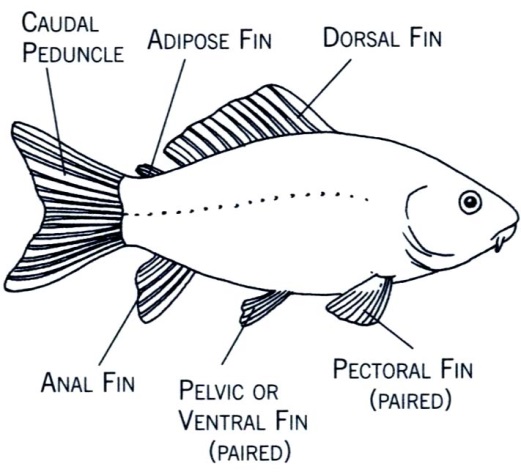 			Mouth				         Tail			Pelvic fin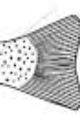 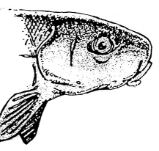 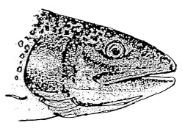 	Present (V) 				Absent (v)	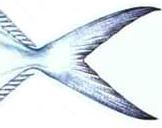 	      Front (F)         	Underside (f)	Forked	(T)	Squared (t)		Pectoral Fins				Barbels			Adipose Fins		Present (P) 				Present (B)			Present (A)		Absent (p)				Absent (b)			Absent (a)		Lateral Line				Eyes				Spots		Present (L)				Large (E)			Absent (Y)		Absent (l)				Small (e) 			Present (y)		Stripes					Teeth				Body Color		Absent (S)				Present (Z)			Blue (C)		Present (s)				Absent (z)			Orange (c)TraitMotherFatherGenotypePhenotypeMouth locationF      fF      fCaudal FinT         tT         tPectoral FinP      pP      pPelvic FinV        vV        vAdipose finA        aA        aBarbelsB        bB        bEye SizeE        eE        eBody colorC        cC        cLateral LineL         lL         lSpotsY         yY         yStripesS         sS         sTeethZ         zZ         zMotherFatherGenotypePhenotypeGenderX          XX          YX        ____